FLIP, TURN AND SLIDEKS1 – 2001 Paper1.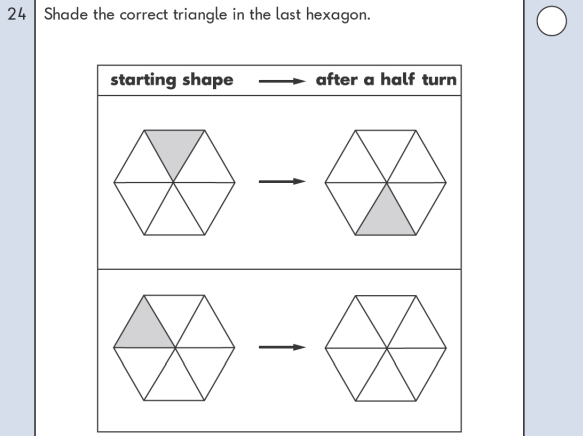 KS1 – 2002 Papers2.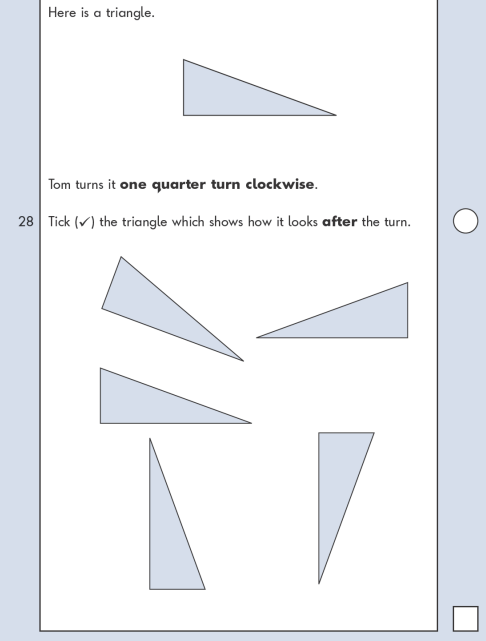 KS1 – 2007 Paper 13.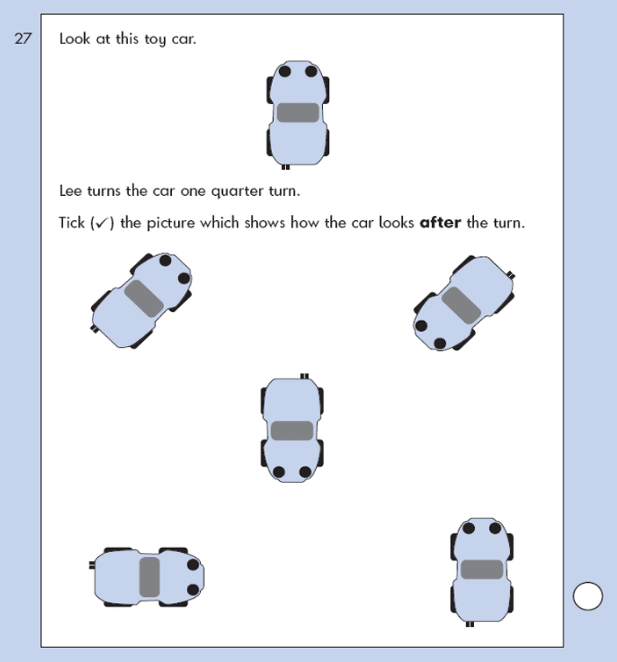 KS1 – 2016 Paper – Reasoning (Second)4.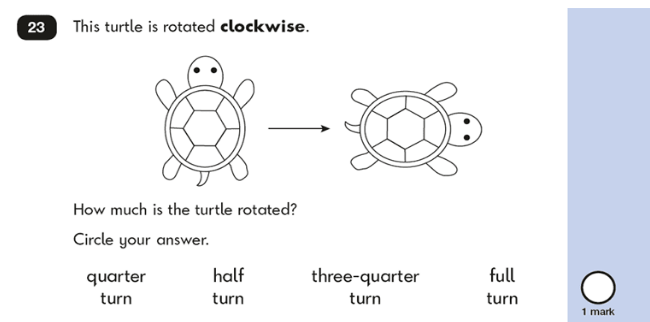 KS1 – 2019 Paper – Reasoning5.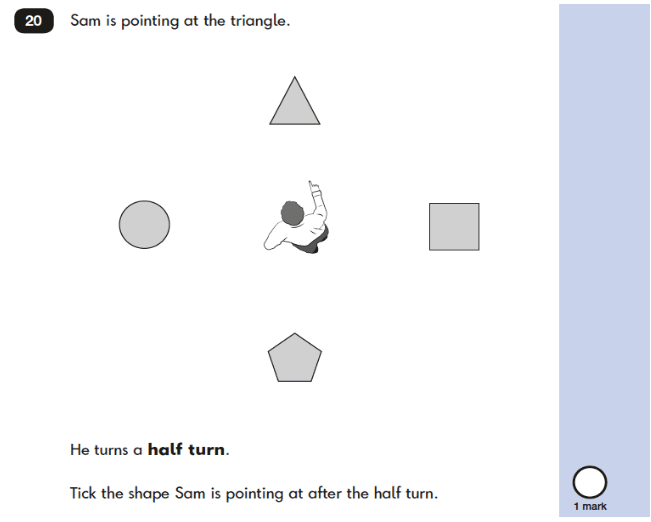 